ПРОТОКОЛ №4заседания Координационного совета по развитию малого и среднегопредпринимательства и инвестиционной деятельности при  администрации города Урай(с обеспечением видеотрансляции в режиме он-лайн)«26» мая 2023 года			   				        	                              г. Урай  Состав Координационного совета, присутствующих на заседании Координационного совета:Приглашенные докладчики по повестке дня:Повестка дня:1. О подведении итогов городского конкурса «Предприниматель года».2. Отраслевые решения для бизнеса. Расчет кредитного потенциала. Кредитование.3. Информация об инвестиционных предложениях, предусмотренных к реализации на территории города Урай.4. Разное.Рассмотрение вопросов в заочной форме:5.  Обсуждение  результатов проведения процедуры оценки регулирующего воздействия муниципальных правовых актов,  экспертизы  и оценки фактического воздействия муниципальных правовых актов, затрагивающих вопросы осуществления предпринимательской и инвестиционной деятельности за 2022 год.6. О мерах поддержки мобилизованных лиц.7. Информация о рассмотрении актов о результатах осуществления контроля за соблюдением концессионером условий концессионного соглашения в сфере ЖКХ в г. Урай за I квартал 2023 года.8. Об исполнении принятых Координационным советом протокольных поручений. 1. О подведении итогов городского конкурса «Предприниматель года» (Ковалёва О.Д.)1.1. В соответствии с условиями Положения о проведении городского конкурса «Предприниматель года» (далее – Конкурс)  в период,  определенный для  приема заявок (с 01 по 30 апреля 2023 года), поступило 4 заявки от субъектов предпринимательства на участие в номинации: «Бизнес услуги» -  заявки от 2СМП, «Производственный бизнес» - 1 заявка от  1 СМП, «Социальное предпринимательство» - 1 заявка. Все заявки рассмотрены на предмет их соответствия требованиям, предусмотренным Положением о проведении Конкурса, 1 заявка поданная в  номинации «Социальное предпринимательство»  не соответствуют требованиям участника Конкурса (приложение к протоколу №1).Членами Координационного совета заполнены оценочные листы по каждому участнику Конкурса и оформлен итоговый оценочный лист.Победителями по каждой номинации признаны участники Конкурса, набравшие наибольшее количество баллов либо единственный участник в соответствующих номинациях (приложение к протоколу №2): 1. «Производственный бизнес» - ООО «Интерьер-Декор», генеральный директор Волков А.М.; 2. «Бизнес-услуги» - ИП Гальцова С.А.Для определения лауреата звания «Предприниматель года 2022», из числа победителей в номинациях Конкурса, проведено открытое голосование членов Координационного совета, и определен лауреат звания «Предприниматель года 2022», набравший наибольшее количество голосов:- Индивидуальный предприниматель Гальцова С.А. – отдано13 голосов членов Координационного совета;- Общество с ограниченной ответственностью «Интерьер-Декор», генеральный директор Волков А.М. - отдано 2 голоса членов Координационного совета.Воздержались от голосования 3 члена Координационного совета.Решили:1.1. Определить лауреатом звания «Предприниматель года 2022»: Индивидуального предпринимателя Гальцову Светлану Андреевну.2. Отраслевые решения для бизнеса. Расчет кредитного потенциала. Кредитование. (Ситдикова А.А.)Решили:2.1. Информацию о банковских услугах АО «Сбербанка» отраслевые решения для бизнеса, расчет кредитного потенциала, кредитование принять к сведению.3. Информация об инвестиционных предложениях, предусмотренных к реализации на территории города Урай.(Шкромида Е.В.)Решили:3.1. Информацию об инвестиционных предложениях, предусмотренных к реализации на территории города Урай принять к сведению.В разделе 4. «Разное» обсуждали вопросы о благоустройстве города и наполнении выделенной части земельного участка на Набережной реки Конда имени Александра Петрова субъектами предпринимательства города для озеленения и содержания данного участка (далее - площадка на Набережной им. А.Петрова). 4.1. В целях наполнения площадки на Набережной им. А.Петрова разместить логотип субъектов предпринимательства города Урай (далее – Логотип). Для разработки Логотипа, объявить городской конкурс, предпринимательскому сообществу выбрать лучший Логотип из предложенных вариантов участниками конкурса.4.2. Отделу развития предпринимательства управления экономического развития администрации города Урай, разработать проект Положения о проведении конкурса на разработку Логотипа субъектов предпринимательства города Урай для согласования членами Координационного совета.Срок: до 01.10.2023.Информация по вопросам 5 – 8 была направлена на электронные адреса членов Координационного совета для рассмотрения в заочной форме.5. Обсуждение  результатов проведения процедуры оценки регулирующего воздействия муниципальных правовых актов,  экспертизы  и оценки фактического воздействия муниципальных правовых актов, затрагивающих вопросы осуществления предпринимательской и инвестиционной деятельности за 2022 год.(Рыбалкина Ж.В.)Решили:5.1. Информацию о результатах проведения процедуры оценки регулирующего воздействия муниципальных правовых актов,  экспертизы  и оценки фактического воздействия муниципальных правовых актов, затрагивающих вопросы осуществления предпринимательской и инвестиционной деятельности за 2022 год принять к сведению.6. О мерах поддержки мобилизованных лиц.(Ткаченко В.В., Неводничкова М.А)Решили:6.1. Информацию о мерах поддержки мобилизованных лиц принять к сведению.7. Информация о рассмотрении актов о результатах осуществления контроля за соблюдением концессионером условий концессионного соглашения в сфере ЖКХ в г. Урай за I квартал 2023 года. (Лаушкин О.А.)Решили:7.1. Информацию о рассмотрении актов о результатах осуществления контроля за соблюдением концессионером условий концессионного соглашения в сфере ЖКХ в г. Урай за I квартал 2023 года принять к сведению.8. Об исполнении принятых Координационным советом протокольных поручений.(Куликова Л.Ю..)Решили:8.1. Считать исполненными и снять с контроля поручения, предусмотренные п. 2.2, раздел разное протокола №6 от 30.11.2022 г.Приложение 1  к протоколу заседанияКоординационного совета по развитию малого и среднего предпринимательства и инвестиционной                                                                          деятельности при администрации города Урай от 26.05.2023 №4Приложение 2  к протоколу заседанияКоординационного совета по развитию малого и среднего предпринимательства и инвестиционной                                                                          деятельности при администрации города Урай от 26.05.2023 №4ИТОГОВЫЙ ОЦЕНОЧНЫЙ ЛИСТ Номинация «Бизнес - услуги»Номинация «Производственный бизнес»Подбуцкая Елена Николаевнаисполняющий обязанности председателя Координационного совета, исполняющий обязанности главы города УрайШиринкин Виталий Николаевичзаместитель председателя Координационного совета, индивидуальный предпринимательКуликова Людмила Юрьевнасекретарь Координационного совета, старший инспектор отдела развития предпринимательства управления экономического развития администрации города Урай Новосёлова Светлана Петровназаместитель главы города Урай, курирующий направления экономики, финансов и инвестицийУланова Лариса Викторовнаначальник управления экономического развития администрации города УрайКовалёва Ольга Давыдовназаместитель начальника управления - начальник отдела развития предпринимательства управления экономического развития администрации города УрайИголкин Алексей Викторовичиндивидуальный предпринимательАмбарцумян Мартин Айказовичдиректор ООО «Строительная компания «Ной»Аргучинский Антон Сергеевичдиректор Общества с ограниченной ответственностью «Агатта»Салун Александр Владимировичгенеральный директор ООО «Вкус»Мунарев Игорь Сергеевичкоммерческий директор ООО  «Интерьер-декор»Зарипов Иньвир Ильгизовичиндивидуальный предпринимательСажина Светлана Витальевнагенеральный директор Общества с ограниченной ответственностью «Югра-Тур» Косулина Светлана Викторовнагенеральный директор АО «Агроника»Снигирёва Ольга Борисовнаиндивидуальный предпринимательБиксентеева Эльвира Рашидовнаиндивидуальный предпринимательЖидоморов Алексей Геннадьевичиндивидуальный предпринимательЧуриков Евгений Анатольевичиндивидуальный предпринимательСитдикова Анна Александровнарегиональный менеджер АО «Сбербанк» по работе с малым бизнесом – на территории города УрайШкромида Елена Викторовнаначальник отдела по инвестициям и проектному управлению управления экономического развития администрации города УрайИсполняющий обязанности председателя Координационного совета                                                                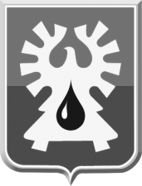 ДОКУМЕНТ ПОДПИСАНЭЛЕКТРОННОЙ ПОДПИСЬЮСертификат  [Номер сертификата 1]Владелец [Владелец сертификата 1]Действителен с [ДатаС 1] по [ДатаПо 1]Е.Н.Подбуцкая	Перечень СМП заявившихся на участие в городском конкурсе "Предприниматель года" 2022 г.	Перечень СМП заявившихся на участие в городском конкурсе "Предприниматель года" 2022 г.	Перечень СМП заявившихся на участие в городском конкурсе "Предприниматель года" 2022 г.	Перечень СМП заявившихся на участие в городском конкурсе "Предприниматель года" 2022 г.	Перечень СМП заявившихся на участие в городском конкурсе "Предприниматель года" 2022 г.№ п/пНоминацияЗаявительЗаключение организаторами конкурса№ п/пНоминацияЗаявительЗаключение организаторами конкурса12341Бизнес - услугиИП Гальцова Светлана АндреевнаСоответствует требованиям участника Конкурса2Бизнес - услугиООО «ТрансЛайн» директор Иголкин Алексей ВикторовичСоответствует требованиям участника Конкурса3Производственный бизнесООО ИНДЕКО, генеральный директор Волков Андрей МихайловичСоответствует требованиям участника Конкурса4Социальное предпринимательствоИП Кулебякина Алла НиколаевнаНе соответствует требованиям участника Конкурса №Участник конкурсаИтоговый  балл1Индивидуальный предприниматель Гальцова Светлана Андреевна4182ООО «ТрансЛайн» директор Иголкин Алексей Викторович349№Участник конкурсаИтоговый  балл1ООО ИНДЕКО, генеральный директор Волков Андрей Михайлович494